30.08.2018                                                                                           №9АДМИНИСТРАЦИЯ ПИНЧУГСКОГО СЕЛЬСОВЕТАБОГУЧАНСКОГО РАЙОНАКРАСНОЯРСКОГО КРАЯПОСТАНОВЛЕНИЕ        24.08.2018                            п. Пинчуга                                      № 43-пОб утверждении Порядка составления, утверждения и ведения бюджетных смет администрации Пинчугского сельсовета        В соответствии со статьями 158, 161, 162, 221 Бюджетного кодекса Российской Федерации и Общими требованиями к порядку составления, утверждения и ведения бюджетной сметы казённого учреждения, утвержденными приказом Министерства финансов Российской Федерации от 20.11.2007 г. № 112н, на основании приказа Министерства финансов Российской Федерации от 05.12.2013 № 413 ПОСТАНОВЛЯЮ:    1. Утвердить прилагаемый Порядок составления, утверждения и ведения бюджетных смет администрации Пинчугского сельсовета (приложение).    2. Считать утратившим силу Постановление администрации Пинчугского  сельсовета № 65-п от 28.06.2011 «Об утверждении порядка составления, утверждения и ведения бюджетной сметы бюджетных учреждений Пинчугского сельсовета».    3. Контроль выполнения настоящего постановления возложить на главного специалиста Е.А. Брюханову.    4. Настоящее Постановление вступает в силу со дня подписания и распространяется на правоотношения, возникшие с 01 января 2018 года, и подлежит официальной  публикации в печатном издании «Пинчугский вестник».     Глава Пинчугского сельсовета  			 	                 А.В. ЧаусенкоПриложение к постановлению администрации  Пинчугского сельсовета  от 24.08.2018   № 43-пПорядок составления, утверждения и ведения бюджетных смет администрации Пинчугского сельсоветаОбщие положения         1. Настоящий Порядок составления, утверждения и ведения бюджетных смет администрации Пинчугского сельсовета (далее соответственно - Порядок, администрация Осиновомысского сельсовета), разработан в соответствии со статьями 158, 161, 162, 221 Бюджетного кодекса Российской Федерации и Общими требованиями к порядку составления, утверждения и ведения бюджетных смет казенных учреждений, утвержденными приказом Министерства финансов Российской Федерации от 20.11.2007 № 112н, и определяет правила составления, утверждения и ведения бюджетных смет (далее - смета) администрации Пинчугского сельсовета.II. Составление и утверждение смет             2. Формирование и ведение сметы администрации Пинчугского сельсовета осуществляется Администрацией Пинчугского сельсовета.   2.1 Смета составляется администрацией Пинчугского сельсовета в целях установления объема и распределения направлений расходования средств бюджета Пинчугского сельсовета на очередной (текущий) финансовый год и плановый период по форме, согласно приложению № 1 к настоящему Порядку   2.2 Показатели сметы утверждаются в пределах доведенных администрации Пинчугского сельсовета лимитов бюджетных обязательств на принятие и (или) исполнение бюджетных обязательств, включая бюджетные обязательства по предоставлению бюджетных инвестиций и субсидий юридическим лицам (в том числе субсидии бюджетным и автономным учреждениям), субвенций и иных межбюджетных трансфертов.  2.3.	Показатели смет администрации Пинчугского сельсовета формируются в разрезе кодов классификации расходов бюджетов бюджетной классификации Российской Федерации с детализацией до кодов подгрупп и элементов видов расходов классификации расходов бюджетов (дополнительно детализируются до кода аналитического показателя - кода классификации операций сектора государственного управления) на основании обоснований (расчетов) плановых сметных показателей.) 2.4.	Показатели сметы администрации Пинчугского сельсовета составляются с учетом объемов финансового обеспечения для осуществления закупок товаров, работ, услуг для обеспечения муниципальных нужд, предусмотренных при формировании планов закупок товаров, работ, услуг для обеспечения муниципальных нужд, утверждаемых в пределах доведенных администрации Пинчугского сельсовета соответствующих лимитов бюджетных обязательств. Показатели сметы составляются с учетом объемов финансового обеспечения на оплату труда и начислений на выплаты по оплате труда в соответствии с действующей системой оплаты труда.2.5.	К представленной на утверждение смете прилагаются обоснования (расчеты) плановых сметных показателей, использованных при формировании сметы, являющихся неотъемлемой частью сметы.2.6.	Обоснования (расчеты) плановых сметных показателей формируются в процессе формирования проекта решения о бюджете Пинчугского сельсовета Богучанского района Красноярского края на очередной финансовый год (на очередной финансовый год и плановый период) и утверждаются в соответствии с настоящим Порядком.2.7.	Смета администрации Пинчугского сельсовета составляется по форме, предусмотренной приложением № 1 к Порядку, заверяется гербовой печатью, утверждается главой администрации Пинчугского сельсовета, а в его отсутствие - лицом, исполняющим его обязанности.2.8.	Смета утверждается в срок не позднее десяти рабочих дней со дня доведения получателю бюджетных средств (администрации Пинчугского сельсовета) соответствующих лимитов бюджетных обязательств.Составление проектов смет 3.1. Формирование проекта сметы администрации Пинчугского сельсовета на очередной финансовый год и плановый период осуществляется на этапе составления проекта бюджета Пинчугского сельсовета на очередной финансовый год и плановый период по форме, предусмотренной приложением № 3 к Порядку.3.2. На этапе составления проекта бюджета Пинчугского сельсовета на очередной финансовый год (на очередной финансовый год и плановый период) администрация Пинчугского сельсовета формирует обоснования (расчеты) плановых сметных показателей и составляет проект сметы на очередной финансовый год.3.3. Проект сметы плановых сметных показателей на очередной финансовый год составляются по форме согласно приложению № 3 к настоящему Порядку.IV. Ведение бюджетных смет4.1.	Ведением сметы является внесение изменений в смету в пределах доведенных в установленном порядке объемов соответствующих лимитов бюджетных обязательств.4.2.	Изменения показателей сметы составляются по форме, согласно приложению № 2 к настоящему Порядку.4.3.	Внесение изменений в смету осуществляется путем утверждения изменений показателей - сумм увеличения, отражающихся со знаком "плюс,"   и (или) уменьшения объемов сметных назначений, отражающихся со знаком "минус,":изменяющих объемы сметных назначений в случае изменения доведенного в установленном порядке объема лимитов бюджетных обязательств;изменяющих распределение сметных назначений по кодам классификации расходов бюджетов бюджетной классификации Российской Федерации, требующих изменения показателей бюджетной росписи главного распорядителя средств бюджета Пинчугского сельсовета и лимитов бюджетных обязательств;изменяющих распределение сметных назначений, не требующих изменения показателей бюджетной росписи главного распорядителя средств бюджета Пинчугского сельсовета и утвержденного объема лимитов бюджетных обязательств;изменяющих распределение сметных назначений по дополнительным кодам аналитических показателей, не требующих изменения показателей бюджетной росписи главного распорядителя средств бюджета Пинчугского сельсовета и утвержденного объема лимитов бюджетных обязательств;изменяющих объемы сметных назначений, приводящих к перераспределению их между разделами сметы.4.4.	К представленным на утверждение изменениям в смету прилагаются обоснования (расчеты) плановых сметных показателей, сформированные в соответствии с положениями пункта 2.5. настоящего Порядка.4.5.	Утверждение изменений показателей сметы администрации Пинчугского сельсовета осуществляется Главой администрации Пинчугского сельсовета.4.6.	Сметы с учетом внесенных изменений показателей смет составляются по форме, предусмотренной приложением № 1 к Порядку. Приложение № 1 к Порядку составления, утверждения и ведения бюджетных смет администрации Пинчугского сельсоветаот ______________ № _______УТВЕРЖДАЮГлава Пинчугского сельсовета ___________  ___________________________                                                                                                                                                                                                  (подпись)            (расшифровка подписи)                                                                                          «____» ____________ 20___ г.БЮДЖЕТНАЯ СМЕТА НА 20__ ФИНАНСОВЫЙ ГОД(НА ПЛАНОВЫЙ ПЕРИОД 20__ И 20__ ГОДОВ)Раздел 1. Расходы, осуществляемые в целях обеспечения выполнения функций администрации Пинчугского сельсовета на 20__ годРаздел 2. Расходы администрации Пинчугского сельсоветав части предоставления бюджетных инвестиций и субсидий юридическим лицам (включая субсидии бюджетным и автономным учреждениям)и иных межбюджетных трансфертов на 20__ годРаздел 3. Иные расходы, не отнесенные к разделам1 и 2, на 20__ годРаздел 4. Итого по бюджетной смете на 20__ годРуководитель учреждения                                                                                                         ──┐(уполномоченное лицо) ___________ _________ ____________  Номер страницы          ___ │                                     (должность)    (подпись) (расшифровка подписи)                 Всего страниц             │     │                                                                                                                                                    └──┘Главный бухгалтер     __________ ___________________________                                    (подпись)    (расшифровка подписи)Исполнитель           _______________ _________ _____________________ _________                                      (должность)   (подпись) (расшифровка подписи) (телефон)"__" ___________ 20__ г.<*> Код аналитического показателя указывается в случае, если порядком составления, утверждения и ведения бюджетных смет, утвержденным главным распорядителем бюджетных средств, указанный код предусмотрен для дополнительной детализации расходов бюджета.Приложение № 2 к Порядку составления, утверждения и ведения бюджетных смет администрации Пинчугского сельсоветаот _____________ № _______УТВЕРЖДАЮГлава  Пинчугского сельсовета ___________  ___________________________                                                                          (подпись)            (расшифровка подписи)                                                                                        «____» _______________ 20___ г.ИЗМЕНЕНИЕ N ____ ПОКАЗАТЕЛЕЙ БЮДЖЕТНОЙ СМЕТЫ НА 20__ФИНАНСОВЫЙ ГОД (НА ПЛАНОВЫЙ ПЕРИОД 20__ и 20__ ГОДОВ)Раздел 1. Расходы, осуществляемые в целях обеспечения выполнения функций администрацией Пинчугского сельсовета            на 20__ годРуководитель учреждения                                                                                                ┌──┐(уполномоченное лицо) ___________ _________ ____________ Номер страницы    │     │                      (должность) (подпись) (расшифровка                                                        ├──┤                                              подписи)                                         Всего страниц              │___│Главный бухгалтер      __________ ___________________________                                      (подпись)    (расшифровка подписи)Исполнитель           _______________ _________ _____________________ _________                                     (должность)   (подпись) (расшифровка подписи) (телефон)"__" ___________ 20__ г.<*> Код аналитического показателя указывается в случае, если порядком составления, утверждения и ведения бюджетных смет, утвержденным главным распорядителем бюджетных средств, указанный код предусмотрен для дополнительной детализации расходов бюджета.Приложение № 3 к Порядку составления, утверждения и ведения бюджетных смет администрации Пинчуского  сельсоветаот ______________ № _____УТВЕРЖДАЮГлава  Пинчугского сельсовета___________  ___________________________                                                                      (подпись)            (расшифровка подписи)                                                                                                       «____» __________ 20___ г.                  ПРОЕКТ БЮДЖЕТНОЙ СМЕТЫ НА 20__ ФИНАНСОВЫЙ ГОД                  (НА ПЛАНОВЫЙ ПЕРИОД 20__ И 20__ ГОДОВ)Раздел 1. Расходы, осуществляемые в целяхобеспечения выполнения функций администрацией Пинчугского сельсовета на 20__ годРуководитель учреждения                                                                                                     ┌───────┐(уполномоченное лицо) ___________ _________ ____________ Номер страницы        │       │                      (должность) (подпись) (расшифровка                                                            ├───────┤                                              подписи)                                         Всего страниц                              │       │                                                                                                                                                  └───────┘Главный бухгалтер     __________ ___________________________                                                  (подпись)    (расшифровка подписи)Исполнитель           _______________ _________ _____________________ _________                                        (должность)   (подпись) (расшифровка подписи) (телефон)"__" ___________ 20__ г.<*> Код аналитического показателя указывается в случае, если порядком составления, утверждения и ведения бюджетных смет, утвержденным главным распорядителем бюджетных средств, указанный код предусмотрен для дополнительной детализации расходов бюджета.Приложение № 4 к Порядку составления, утверждения и ведения бюджетных смет администрации Пинчугского сельсовета от _____________ № _______УТВЕРЖДАЮГлава Пинчугского сельсовета ___________  ___________________________                                                                           (подпись)            (расшифровка подписи)	       «____» ___________ 20___ г.РАСЧЕТЫк бюджетной сметеНА 20__ ФИНАНСОВЫЙ ГОД (НА ПЛАНОВЫЙ ПЕРИОД 20__ И 20__ ГОДОВ)                                                                                                                           ┌────────────┐                                                                                     КОДЫ                          │                                                                                                                           ├────────────┤Наименование учреждения                                        по ОКПО                   │                                 │                                                                                                                           ├────────────┤Наименование бюджета _________________________      по  ОКТМО    │                                 │                                                                                                                           └────────────┘Расчет по виду расходов 121 "Расходы на выплаты персоналу государственных (муниципальных) органов"(КОСГУ 211, 213)в том числе:КОСГУ 213Размер начислений на выплаты по оплате трудав соответствии с действующими на дату составлениясметы нормативными правовыми актами                  ВСЕГО ПО ВИДУ РАСХОДОВ 121:______________________Расчет по виду расходов 122 "Иные выплаты персоналу государственных (муниципальных) органов, за исключением фонда оплаты труда"(КОСГУ 212)Размер начислений на выплаты по оплате трудав соответствии с действующими на дату составлениясметы нормативными правовыми актами                      ВСЕГО ПО ВИДУ РАСХОДОВ 122:______________________(КОСГУ 222)(КОСГУ 226)ВСЕГО ПО ВИДУ РАСХОДОВ 122:__________________Расчет по виду расходов 244 "Прочая закупка товаров, работ и услугдля государственных нужд"(КОСГУ 221)1. Услуги телефонной связи и электронной почты2. Услуги Интернета(КОСГУ 223)(КОСГУ 225)(КОСГУ 226)(КОСГУ 290)(КОСГУ 310)(КОСГУ 340)ВСЕГО ПО ВИДУ РАСХОДОВ 244:____________________Расчет по виду расходов 852 "Уплата прочих налогов, сборов и иных платежей"(КОСГУ 290)ВСЕГО ПО ВИДУ РАСХОДОВ 852:__________________Расчет по виду расходов 231 "Обслуживание внутреннего долга"(КОСГУ 231)VII.	Расчет по виду расходов 540 «Иные межбюджетные трансферты»(КОСГУ 251)ВСЕГО ПО ВИДУ РАСХОДОВ 540:__________________АДМИНИСТРАЦИЯ ПИНЧУГСКОГО СЕЛЬСОВЕТАБОГУЧАНСКОГО РАЙОНАКРАСНОЯРСКОГО КРАЯП О С Т А Н О В Л Е Н И Е24.08.2018                                  п .Пинчуга                                           №44-пОб утверждении Порядка составления и ведения сводной бюджетной росписиВ соответствии с частью 1 статьи 219.1 Бюджетного кодекса Российской Федерации, Уставом Пинчугского сельсовета:1. Утвердить Порядок составления и ведения бюджетных росписей главных распорядителей (распорядителей) бюджетных средств бюджета Пинчугского сельсовета согласно приложению.2. Признать утратившим силу постановление администрации Пинчугского сельсовета от 28.06.2011 № 64-п «Об утверждении Порядка составления и ведения сводной бюджетной росписи бюджета Пинчугского сельсовета. 3. Контроль за исполнением настоящего постановления возложить на главного специалиста Е.А. Брюханову.4. Постановление вступает в силу с момента его подписания и подлежит опубликованию в периодическом печатном издании «Пинчугский вестник» и распространяется на правоотношения возникшие с 1 января 2018 года.Глава Пинчугского сельсовета                            А.В.Чаусенко            Приложение к постановлению администрации  Пинчугского сельсовета 
                                                                                                       от 24.08.2018   № 44-пПорядок составления и ведения бюджетных росписей главных распорядителей (распорядителей) бюджетных средств бюджета Пинчугского сельсовета1. Бюджетная роспись главных распорядителей (распорядителей) бюджетных средств бюджета Пинчугского сельсовета (далее – главный распорядитель) включает в себя:1.1. Роспись расходов главного распорядителя, состоящую из:росписи расходов главного распорядителя в разрезе кодов получателей средств местного бюджета, подведомственных главному распорядителю, разделов, подразделов, целевых статей (муниципальных программ Пинчугского сельсовета и непрограммных направлений деятельности), групп, подгрупп, элементов видов расходов и кодов классификации операций сектора государственного управления;росписи расходов главного распорядителя в целом на плановый период в разрезе разделов, подразделов, целевых статей (муниципальных программ Пинчугского сельсовета и непрограммных направлений деятельности), групп, подгрупп видов расходов классификации расходов бюджетов.1.2. Роспись источников внутреннего финансирования дефицита местного бюджета главного администратора источников, состоящую:из росписи источников внутреннего финансирования дефицита местного бюджета главного администратора источников на текущий финансовый год в разрезе кодов классификации источников внутреннего финансирования дефицита местного бюджета;росписи источников внутреннего финансирования дефицита местного бюджета главного администратора источников на плановый период в разрезе кодов классификации источников внутреннего финансирования дефицита местного бюджета.2. Бюджетная роспись составляется и утверждается главным распорядителем до начала текущего финансового года, за исключением случаев, предусмотренных Бюджетным кодексом Российской Федерации.3. Утвержденные показатели бюджетной росписи должны соответствовать показателям сводной росписи по соответствующему главному распорядителю.4. Главные распорядители доводят до начала текущего финансового года, за исключением случаев, предусмотренных Бюджетным кодексом Российской Федерации, до соответствующих подведомственных получателей средств местного бюджета показатели бюджетной росписи.5. Ведение бюджетной росписи осуществляет главный распорядитель посредством внесения изменений в показатели бюджетной росписи.6. Изменение показателей, утвержденных бюджетной росписью по расходам главных распорядителей в соответствии с показателями сводной росписи, осуществляется после внесения соответствующих изменений в сводную роспись.7. Уведомление об изменении сводной росписи, подписанное руководителем финансового органа, служит основанием для внесения главным распорядителем (главным администратором источников) соответствующих изменений в показатели его бюджетной росписи.8. Главный распорядитель в течение трех рабочих дней со дня исполнения уведомлений, указанных в пункте 7 настоящего Порядка, формирует и направляет уведомление об изменении бюджетных ассигнований (лимитов бюджетных обязательств) на текущий финансовый год подведомственным получателям средств местного бюджета.Уведомление об изменении бюджетных ассигнований получателя средств местного бюджета служит основанием для внесения изменений в бюджетные сметы получателей средств местного бюджета.АДМИНИСТРАЦИЯ ПИНЧУГСКОГО СЕЛЬСОВЕТАБОГУЧАНСКОГО РАЙОНА КРАСНОЯРСКОГО КРАЯ                                      П О С Т А Н О В Л Е Н И Е        30.08.2018 г.                                п. Пинчуга                                №45-ПОб утверждении муниципальной программы «Профилактика правонарушений на территории муниципального образования Пинчугский сельсовет Богучанского района Красноярского края на 2018-2020 годы»          В соответствии с Федеральным законом от 06 октября 2003 года №131-ФЗ «Об общих принципах организации местного самоуправления в Российской Федерации»,  Уставом Пинчугского сельсовета Богучанского района Красноярского края и в целях обеспечения безопасности граждан на территории Пинчугского сельсовета Богучанского района Красноярского края, администрация Пинчугского сельсовета Богучанского района Красноярского края  ПОСТАНОВЛЯЕТ:       1. Утвердить прилагаемую муниципальную программу «Профилактика правонарушений на территории Пинчугского сельсовета Богучанского района Красноярского края на 2018 -2020 годы» (далее – Программа).       2. Контроль за выполнением настоящего постановления оставляю за собой      3. Настоящее постановление вступает в силу  со  дня, следующего  за днем официального  опубликования  в периодическом печатном издании  «Пинчугский  вестник»Глава Пинчугского сельсовета                                                А.В. ЧаусенкоМУНИЦИПАЛЬНАЯ ПРОГРАММА«ПРОФИЛАКТИКА ПРАВОНАРУШЕНИЙ НА ТЕРРИТОРИИПИНЧУГСКОГО СЕЛЬСОВЕТА БОГУЧАНСКОГО РАЙОНА КРАСНОЯРСКОГО КРАЯ НА 2018-2020 ГОДЫ»ПАСПОРТМУНИЦИПАЛЬНОЙ ПРОГРАММЫ «ПРОФИЛАКТИКА ПРАВОНАРУШЕНИЙ НА ТЕРРИТОРИИПИНЧУГСКОГО СЕЛЬСОВЕТА БОГУЧАНСКОГО РАЙОНА КРАСНОЯРСКОГО КРАЯ НА 2018-2020 ГОДЫ»Структура программыПаспорт муниципальной программы«Профилактика правонарушений на территории муниципальногообразования Пинчугский сельсовет на 2018-2020 годы»Раздел 1. Содержание проблемы и обоснованиенеобходимости ее решения программными методами.Раздел 2. Основные цели и задачи, сроки и этапыреализации Программы, а также целевые индикаторы ипоказатели.Раздел 3. Сроки реализации Программы.Раздел 4. Перечень основных мероприятий.Раздел 5. Механизм реализации Программы.Раздел 6. Ожидаемые результаты и оценка эффективности реализации Программы.                   Направление и мероприятия программы:1. Профилактика правонарушений в отношенииопределенных категорий лиц и по отдельным видампротивоправной деятельности:2. Профилактика правонарушений несовершеннолетнихи молодежи;3. Профилактика правонарушений среди лиц,проповедующих экстремизм, подготавливающих изамышляющих совершение террористических актов;4. Профилактика нарушений законодательства огражданстве, предупреждение и пресечение нелегальноймиграции;5. Профилактика правонарушений в сферепотребительского рынка и исполнения административногозаконодательства;6. Профилактика правонарушений среди лиц, освобожденных из мест лишения свободы;7. Профилактика правонарушений на административных участках.8. Информационное обеспечение деятельности субъектовпрофилактики, в том числе через органы печати и телерадиовещания.1. Содержание проблемы, обоснование необходимости ее решения программными методами       Правопорядок, работа по профилактике правонарушений в муниципальном образовании Пинчугский сельсовет и создание благоприятных условий для жизнедеятельности жителей сельсовета – ключевая цель социальной политики.В условиях социально-экономического кризиса проблемы профилактики правонарушений остаются предельно острыми и их безотлагательное решение в настоящее время жизненно необходимо.       На протяжении последних лет на территории муниципального образования Пинчугский сельсовет имеются случаи совершаемых правонарушений. В криминальную и противоправную сферу деятельности в основном вовлекаются наименее защищённые слои населения.       Во многом это связано с социально-экономическими и территориальными особенностями муниципального образования, среди которых:- низкий уровень доходов значительной части населения муниципального образования;- большая часть населения поселка Пинчуга, ведущего антисоциальный образ жизни, требует повышенного профилактического контроля со стороны правоохранительных органов,       Как следствие, большое количество преступников - это лица, не имеющие постоянного дохода.      Обстановка на улицах и других общественных местах привлекает внимание общественности.             Проблема профилактики правонарушений носит межведомственный характер, так как затрагивает сферу деятельности ряда органов исполнительной власти Богучанского района и для достижения установленных целей должна решаться с использованием программных методов.2. Основные цели и задачи Программы        Основными целями Программы являются формирование системы профилактики правонарушений и укрепление общественного порядка и общественной безопасности на территории Пинчугского сельсовета.      Для достижения целей Программы необходимо решить следующие задачи:-воссоздание системы социальной профилактики правонарушений, направленной на борьбу с пьянством, наркоманией, преступностью; безнадзорностью, беспризорностью несовершеннолетних; незаконной миграцией; ресоциализацию лиц, освободившихся из мест лишения свободы;-вовлечение в предупреждение правонарушений предприятий, учреждений, организаций, общественных организаций;-снижение «правового нигилизма» населения;-повышение оперативности реагирования на заявления и сообщения о правонарушении за счёт наращивания сил правопорядка и средств контроля за ситуацией в общественных местах на сельсовета;-оптимизация работы по предупреждению и профилактике правонарушений;-выявление и устранение причин и условий, способствующих совершению правонарушений.3. Сроки реализации ПрограммыСрок реализации Программы - 2018-2020 годы.4. Перечень основных мероприятий ПрограммыНастоящая Программа предусматривает осуществление мероприятий, сгруппированных по разделам:1.Профилактика правонарушений, обеспечение безопасности населения Пинчугского сельсовета.2.Профилактика правонарушений по отдельным направлениям правоохранительной деятельности.3.Профилактика правонарушений в отношении определённых категорий лиц.4.Информационно-пропагандистское обеспечение профилактики правонарушений.       5. Механизм реализации Программы        Механизм управления реализацией Программы и отдельных ее мероприятий, включая мониторинг их реализации, оценка результативности, непосредственный контроль за ходом реализации мероприятий Программы, подготовка отчетов о реализации Программы, внесение предложений по корректировке Программы определяются координатором Программы и предусматривают проведение организационных мероприятий, обеспечивающих выполнение Программы.Координатор Программы:- несет ответственность за реализацию Программы в целом;- осуществляет текущую работу по координации деятельности исполнителей Программы, обеспечивая их согласованные действия по подготовке и реализации мероприятий Программы, а также по целевому и эффективному использованию средств, выделяемых на реализацию Программы;- ежегодно уточняет целевые индикаторы и затраты по мероприятиям Программы в целом, механизм реализации Программы в целом;- представляет отчет главе Пинчугского сельсовета Богучанского района Красноярского края о ходе реализации Программы в целом в установленном порядке.      Корректировка Программы, в том числе включение в нее новых мероприятий, а также продление срока ее реализации осуществляются в установленном порядке по предложению заказчика, координатора Программы.6. Ожидаемые результаты и оценка эффективности реализации ПрограммыРеализация Программы позволит:- не допускать уровня повышения совершаемых преступлений на территории муниципального образования Пинчугского сельсовет;- повысить эффективность функционирования системы социальной профилактики правонарушений;- привлечь к организации работы по предупреждению правонарушений организации и учреждения Пинчугского сельсовета, а также общественные организации;- сократить число правонарушений, совершаемых на улицах и в других общественных местах;- не допускать правонарушений, совершаемых несовершеннолетними;- снизить количество преступлений против жизни, здоровья, достоинства и безопасности граждан, личности, совершаемых в состоянии алкогольного и наркотического опьянения;- снизить уровень рецидивной и бытовой преступности.СИСТЕМА ПРОГРАММНЫХ МЕРОПРИЯТИЙПЕРЕЧЕНЬмероприятий по реализации Муниципальной долгосрочной программыПрофилактика правонарушений на территории муниципального образования Пинчугского сельсоветна 2018-2020 годы»1.Профилактика правонарушений в отношении определенных категорий лиц и по отдельным видам противоправной деятельности.2. Профилактика правонарушений несовершеннолетних и молодежи.2.Профилактика правонарушений среди лиц, проповедующих экстремизм, подготавливающих и замышляющих совершение террористических актов.4. Профилактика нарушений законодательства о гражданстве, предупреждение и пресечение нелегальной миграции.5.Профилактика правонарушений в сфере потребительского рынка и исполнения административного законодательства.6. Профилактика правонарушений среди лиц, освобожденных из мест лишения свободы.7.Профилактика правонарушений на административных участках.8.Информационное обеспечение деятельности субъектов профилактики, в том числе через органы печати                                 НОРМАТИВНОЕ ОБЕСПЕЧЕНИЕ        Разработка и принятие нормативных правовых актов для обеспечениядостижения целей реализации Программы не предусматриваются.               ОЦЕНКА ЭФФЕКТИВНОСТИ СОЦИАЛЬНО-ЭКОНОМИЧЕСКИХ И ЭКОЛОГИЧЕСКИХ ПОСЛЕДСТВИЙ ОТРЕАЛИЗАЦИИ ПРОГРАММЫРеализация Программы, в силу ее специфики и ярко выраженногосоциально-профилактического характера, окажет значительное влияние настабильность общества, качество жизни населения, демографическиепоказатели на протяжении длительного времени, состояние защищенностиграждан и общества от преступных посягательств, а также обеспечитдальнейшее совершенствование форм и методов организации профилактикиправонарушений.Выполнение профилактических мероприятий Программы обеспечитформирование позитивных моральных и нравственных ценностейопределяющих отрицательное отношение к потреблению алкоголя, выборздорового образа жизни подростками и молодежью. Увеличится долянесовершеннолетних группы риска занимающегося физической культурой испортом.Реальную эффективность реализации Программы позволит оценитьрезультат проведения мониторинга общественного мнения об отношениинаселения о работе органов внутренних дел.К числу ожидаемых показателей эффективности и результативностиПрограммы по группе социально значимых результатов относятсяследующие показатели:- снижение социальной напряженности в обществе, обусловленнойснижением уровня преступности на улицах и в общественных местах;- создание дополнительных условий для вовлечения несовершеннолетнихгруппы риска в работу кружков и спортивных секций.КОДЫФорма по ОКУД0501012от "__" _____ 20__ г.Датапо ОКПОПолучатель бюджетных средствпо Перечню (Реестру)Распорядитель бюджетных средствпо Перечню (Реестру)Главный распорядитель бюджетных средствпо БКНаименование бюджетапо ОКТМОЕдиница измерения: руб.по ОКЕИ383Наименование показателяКод строкиКод по бюджетной классификации Российской ФедерацииКод по бюджетной классификации Российской ФедерацииКод по бюджетной классификации Российской ФедерацииКод по бюджетной классификации Российской ФедерацииКод аналитического показателя <*>Сумма на 20__ годСумма на 20__ годСумма на 20__ годСумма на 20__ годНаименование показателяКод строкиразделаподразделацелевой статьивида расходовКод аналитического показателя <*>в рублях, (рублевый эквивалент)в валютеКод валютыКод валюты1234567891010Итого по коду БК (по коду раздела)Итого по коду БК (по коду раздела)XXXВсегоВсегоВсегоВсегоВсегоXXXНомер страницыВсего страницНаименование показателяКод строкиКод по бюджетной классификации Российской ФедерацииКод по бюджетной классификации Российской ФедерацииКод по бюджетной классификации Российской ФедерацииКод по бюджетной классификации Российской ФедерацииКод аналитического показателя <*>Сумма на 20__ годСумма на 20__ годСумма на 20__ годНаименование показателяКод строкиразделаподразделацелевой статьивида расходовКод аналитического показателя <*>в рублях, (рублевый эквивалент)в валютеКод валюты12345678910Итого по коду БК (по коду раздела)Итого по коду БК (по коду раздела)XXВсегоВсегоВсегоВсегоВсегоXXНаименование показателяКод строкиКод по бюджетной классификации Российской ФедерацииКод по бюджетной классификации Российской ФедерацииКод по бюджетной классификации Российской ФедерацииКод по бюджетной классификации Российской ФедерацииКод по бюджетной классификации Российской ФедерацииКод аналитического показателя <*>Сумма на 20__ годСумма на 20__ годСумма на 20__ годСумма на 20__ годСумма на 20__ годНаименование показателяКод строкиразделаподразделацелевой статьивида расходоввида расходовКод аналитического показателя <*>в рублях, (рублевый эквивалент)в рублях, (рублевый эквивалент)в валютеКод валютыКод валюты123456678891010Итого по коду БК (по коду раздела)Итого по коду БК (по коду раздела)XXXВсегоВсегоВсегоВсегоВсегоВсегоXXXНомер страницыНомер страницыНомер страницыВсего страницВсего страницВсего страницКод по бюджетной классификации Российской ФедерацииКод по бюджетной классификации Российской ФедерацииКод по бюджетной классификации Российской ФедерацииКод по бюджетной классификации Российской ФедерацииКод аналитического показателя <*>Код аналитического показателя <*>Код аналитического показателя <*>Сумма на 20__ годСумма на 20__ годСумма на 20__ годразделподразделцелевая статьявид расходовКод аналитического показателя <*>Код аналитического показателя <*>Код аналитического показателя <*>в рублях, (рублевый эквивалент)в валютеКод валюты1234555678Итого по коду БКИтого по коду БКИтого по коду БКИтого по коду БКИтого по коду БКИтого по коду БКИтого по коду БКXXВсегоВсегоВсегоВсегоВсегоВсегоВсегоXXСправочно курс валюты на датуСправочно курс валюты на датуСправочно курс валюты на датуСправочно курс валюты на датуСправочно курс валюты на датуКОДЫФорма по ОКУД0501013от "__" ____ 20___ г.Датапо ОКПОПолучатель бюджетных средствпо Перечню (Реестру)Распорядитель бюджетных средствпо Перечню (Реестру)Главный распорядитель бюджетных средствпо БКНаименование бюджетапо ОКТМОЕдиница измерения: руб.по ОКЕИ383Наименование показателяКод строкиКод по бюджетной классификации Российской ФедерацииКод по бюджетной классификации Российской ФедерацииКод по бюджетной классификации Российской ФедерацииКод по бюджетной классификации Российской ФедерацииКод аналитического показателя <*>Сумма изменения на 20__ год (+, -)Сумма изменения на 20__ год (+, -)Сумма изменения на 20__ год (+, -)Наименование показателяКод строкиразделаподразделацелевой статьивида расходовКод аналитического показателя <*>в рублях, (рублевый эквивалент)в валютеКод валюты12345678910Итого по коду БК (по коду раздела)Итого по коду БК (по коду раздела)XXВсегоВсегоВсегоВсегоВсегоXXНомер страницыВсего страницСправочно курс валюты на датуКОДЫФорма по ОКУД0501012от "__" _____ 20__ г.Датапо ОКПОПолучатель бюджетных средствпо Перечню (Реестру)Распорядитель бюджетных средствпо Перечню (Реестру)Главный распорядитель бюджетных средствпо БКНаименование бюджетапо ОКТМОЕдиница измерения: руб.по ОКЕИ383Наименование показателяКод строкиКод по бюджетной классификации Российской ФедерацииКод по бюджетной классификации Российской ФедерацииКод по бюджетной классификации Российской ФедерацииКод по бюджетной классификации Российской ФедерацииКод аналитического показателя <*>Сумма на 20__ годСумма на 20__ годСумма на 20__ годНаименование показателяКод строкиразделаподразделацелевой статьивида расходовКод аналитического показателя <*>в рублях, (рублевый эквивалент)в валютеКод валюты12345678910Итого по коду БК (по коду раздела)Итого по коду БК (по коду раздела)XXВсегоВсегоВсегоВсегоВсегоXXНомер страницыВсего страницСправочно курс валюты на датуНаименование расходовЧисленностьСумма в месяц (согласно штатному расписанию), руб.Количество окладовСумма, руб.12345Оплата по окладам (должностным окладам), ставкам заработной платы, всего1) Муниципальные служащие  20челДолжности, не отнесенные к муниципальным служащим (секретарь)Рабочие (водитель 1чел, уборщица 1 чел)ИТОГО:Наименование расходовЧисленностьЧисленностьСумма в месяц (согласно штатному расписанию), руб.Количество окладовСумма, руб. 122345Прочие  выплатыНаименование расходовМесто назначенияКоличество командировокЧисленность командированных работниковКоличество суток пребывания в командировкеСумма, руб. 133456Суточные при служебных командировкахИТОГО:Наименование расходовМесто назначенияКоличество командировокЧисленность командированных работников за годСредняя стоимость проезда в одну сторону, руб.Сумма, руб. 123456Оплата проезда при служебных командировкахИТОГО:Наименование расходовМесто назначенияКоличество командировокКоличество человеко-днейСтоимость проживания за 1 сутки, руб.Сумма, руб. 123456Наем жилых помещений при служебных командировкахИТОГО:N п/пНаименование расходовЕдиница измеренияСтоимость за единицу, руб.Сумма, руб. 123451Услуги по пересылке почтовых отправленийед.2Услуги других видов связиед.3Оплата почтовых конвертов и марокАбонентская плата за номер Повременная оплата междугородных, международных и местных телефонных соединений Услуги электронной почты (электронный адрес)Оплата сотовой связи по тарифамЕд./минИТОГО:Наименование расходовОбъем информации (гигабайт в год)Стоимость 1 гигабайта, руб.Стоимость аренды канала, руб.Сумма, руб. 12345Подключение и использование сети ИнтернетN п/пНаименование расходовЕдиница измеренияПотребление в годТариф (стоимость за единицу), руб.Сумма, руб. 1234561Оплата потребления газакуб. м2Оплата потребления электроэнергиикВт/час3Оплата потребления теплоэнергиигКал4Оплата потребления водыкуб. м п/пНаименование расходовКоличество договоровСтоимость, руб.12351Оплата договоров на текущий ремонт автомобиля, всегов том числе по объектам:2Оплата услуг за пусконаладочные работы, техническое обслуживание, ремонт оборудования, инженерных систем, коммуникаций, всегов том числе:3Оплата услуг за содержание в чистоте помещений, зданий, дворов, иного имущества, всегов том числе:Вывоз ТБОНа время очередного отпуска технического работникаОплата услуг за пусконаладочные работы, техническое обслуживание, ремонт оборудованияв том числеЗаправка картриджейРемонт копировального оборудования п/пНаименование расходовКоличество договоровСтоимость услуги, руб.12341Оплата услуг за медосвидетельствование водителя всегов том числе:2Оплата услуг за курсы повышения квалификациив том числе:3Оплата услуг на страхование гражданской ответственности владельцев транспортных средствОплата информационно-вычислительных и информационно-правовых услугВ том числе:Программа КристаКонсультант плюсПриобретение программного обеспечения Приобретение Программного обеспечения Касперский на 26 рабочих мест п/пНаименование расходовКоличествоСредняя стоимость за единицу, руб.Сумма, руб. 123451Приобретение периодической литературы (газеты, журналы)2Оплата рекламных объявлений3Изготовление бланков4и т.д.ИТОГО:N п/пНаименование расходовСумма, руб.1231Изготовление, приобретение сувенирной, полиграфической продукции2Оплата прочих расходовв том числе:ИТОГО:Наименование расходовКоличествоСредняя стоимость, руб.Сумма, руб. 1234Приобретение машин, оборудования, инструментов, транспортных средств, инвентаря, библиотечного фонда, медицинского инструментария и прочих основных средств, всегов том числе по группам объектов:Приобретение ПК, коммуникационного оборудования, копировально-множительной техники и т.д. (шт.)В том числе:ИТОГО:Наименование расходовЕдиница измеренияКоличествоЦена за единицу, руб.Сумма, руб.12345Приобретение мягкого инвентаря, медикаментов, перевязочных средств, посуды, продуктов питания, горюче-смазочных, строительных, хозяйственных материалов, канцелярских принадлежностей и прочих материальных запасов, всегов том числе:ГСМСтроительные материалыбумагаКанцелярские принадлежностиХозяйственные материалызапчастиПриобретение комплектующих запчастей и расходных материалов к ПЭВМ, средства связи, оргтехникев том числеN п/пНаименование расходовСумма, руб.1231Оплата платежей, сборов, государственных пошлин, лицензий2Транспортный налогИТОГО:N п/пНаименование расходовСумма, руб.1231Оплата % по внутреннему долгу2ИТОГО:Наименование межбюджетного трансфертаКоличество (чел.)Сумма (руб.)Объемы предоставляемых межбюджетных трансфертов, руб.1234ИтогоПриложение к постановлению администрации Пинчугского сельсовета №45-П от30.08.2018Наименование ПрограммыМуниципальная программа «Профилактика правонарушений на территории Пинчугского сельсовета Богучанского района Красноярского края на 2018-2020 годыМуниципальный заказчик ПрограммыАдминистрация Пинчугского сельсовета Богучанского района Красноярского краяОснование для разработки ПрограммыФедеральный закон от 06 октября 2003 года №131-ФЗ «Об общих принципах организации местного самоуправления в Российской Федерации», Исполнители Программы- Администрация Пинчугского сельсовета;- МКОУ Пинчугская  школа;- СДК «Сибирь»п.Пинчуга;- комиссия по делам несовершеннолетних и защите их прав при администрации Богучанского   района Красноярского краяЦели Программыформирование системы профилактики правонарушений и укрепление общественного порядка и общественной безопасности на территории Пинчугского сельсовета Богучанского района Красноярского краяЗадачи Программы- совершенствование нормативно-правовой базы администрации муниципального образования п.Пинчуга, регулирующей вопросы профилактики правонарушений;- вовлечение в профилактическую работу общественных объединений и организаций, религиозных организаций, культурных и спортивных организаций, средств массовой информации;- повышение оперативности реагирования на заявления и сообщения граждан о правонарушениях;- повышение эффективности работы попредупреждению и профилактике правонарушений, совершаемых на улицах и в общественных местах;- выявление и устранение причин и условий, способствующих совершению правонарушений и преступлений- оптимизация работы по предупреждению и профилактике правонарушений;- повышение оперативности реагирования на заявления и сообщения о правонарушении за счёт наращивания сил правопорядка и средств контроля за ситуацией в общественных местах на территории сельсоветаСрок реализации Программы2018-2020 годыПрогнозируемые объемы и источники финансирования Программы2018 год -2020 г- без  финансированияОжидаемые результаты реализации мероприятий Программы- снижение уровня совершаемых правонарушений на территории Пинчугского сельсовета;- обеспечение взаимодействия органов местного самоуправления, органов исполнительной власти Богучанского края, территориальных органов федеральных органов исполнительной власти и общественных организаций по обеспечению охраны общественного порядка, формированию законопослушного поведения гражданина;- повышение уровня доверия населения Пинчугского сельсовета Богучанского района Красноярского края к правоохранительным органам;- сокращение числа правонарушений, совершаемых на улицах и в других общественных местах;- снижение количества преступлений против жизни, здоровья, достоинства и безопасности граждан, личности, совершаемых в состоянии алкогольного опьянения№Наименование программыИсточники финансированияФинансовые затраты на реализацию (тыс.руб)Срок выполненияпо годамИсполнителиУчастники реализации ПрограммыОжидаемыерезультаты1Участие вмероприятиях поактуальнымпроблемампрофилактикипреступлений;БезфинансированияБезфинансирования2018-2020МКОУ Пинчугскаяшкола,2Провести собранияна базе общеобраз овательной школы по проблемампрофилактикисемейногонеблагополучия,беспризорности иправонарушенийнесовершеннолетних.БезфинансированияБезфинансирования2018-2020МКОУ Пинчугская школа,уменьшениеколичестванеблагополучныхсемей3Ведение банкаданных семей,находящихся всоциально опасномположенииБезфинансированияБезфинансирования2018-2020МКОУ Пинчугская школа,Администрация Пинчугскогосельсоветаанализ и прогно зирование рабо ты по оказаниюсвоевременнойпомощи семьям инесовершеннолетним4Организация ипроведениемероприятий,направленных наформированиедуховно-нравственныхценностейБезфинансированияБезфинансирования2018-2020МКОУ Пинчугская школа,Администрация Пинчугского сельсовета.СДК «Сибирь» п.ПинчугаОрганизациядосуга иобеспечениезанятостинесовершеннолетних,предотвращениеправонарушенийправовое,патриотическоевоспитание.№Наименование программыИсточники финансированияФинансовые затраты на реализацию (тыс.рубСрок выполненияпо годамИсполнителиУчастники реализации ПрограммыОжидаемыерезультаты1Проведениепостоянных рейдовв поселении.БезфинансированияБезфинансирования2018 - 2010МКОУ Пинчугская школа,Администрация Пинчугского сельсовета.СДК «Сибирь» п.ПинчугаУвеличениеколичествапрофилактическихмероприятий2Проведениеконкурсовсочиненийучащихся по темамистории,литературы икультурыКрасноярскогокраяБезфинансированияБезфинансирования2018 - 2020МКОУ Пинчугская школа,Администрация Пинчугского сельсовета.СДК «Сибирь» п.Пинчуга3Проведениефестивалейискусств,праздниковдетскогохудожественноготворчества,конкурсовБезфинансированияБезфинансирования2018 - 2020 МКОУ Пинчугская школа,Администрация Пинчугского сельсовета.СДК «Сибирь» п.Пинчуга4Содействие поведению единогорайонного банкаданныхбезнадзорных ибеспризорныхдетей.БезфинансированияБезфинансирования2018 - 2020Администрация Пинчугскогосельсоветараннее выявлениесоциальнонеблагополучныхсемей, анализ ипрогнозированиеработы по оказа нию своевременнойпомощи семьям инесовершеннолетним.5Осуществлениедеятельности попропагандепринциповрациональногопитания и здоровогообраза жизни путемпроведения лекций,бесед среди детей,подростков,родительскойобщественностиБезфинансированияБезфинансирования2018 - 2020МКОУ Пинчугская школа,Администрация Пинчугского сельсовета.СДК «Сибирь» п.ПинчугаПрофилактикасовершаемых на улицах, вобщественныхместах, сфересемейно-быто вых отношений, рецидивной преступности, атакже право нарушений6Проведениепросветительскойработы вобразовательныхБезфинансированияБезфинансирования2018 - 2020МКОУ Пинчугская школа,Администрация Пинчугского сельсовета.формированиеположительногоотношения кздоровому образуучреждениях,направленной напредупреждениеалкоголизма,наркомании,табакокурения,распространенияВИЧ-инфекции вформе лекций,бесед, конференций.жизни7Организовывать набазе культурныхучреждений кружкии секции дляподростков.БезфинансированияБезфинансирования2018 - 2020МКОУ Пинчугская школа,Администрация Пинчугского сельсовета.СДК «Сибирь» п.Пинчуганравственноеоздоровлениеобщества,проявлениеинтересанесовершеннолетних к различнымвидам спорта иведениюздорового образа жизни№Наименование программыИсточники финансированияФинансовые затраты на реализацию (тыс.рубСрок выполненияпо годамИсполнителиУчастники реализации ПрограммыОжидаемыерезультаты1Организовать цикллекционныхзанятий сприглашениемсотрудниковБезфинансированияБезфинансирования2018 - 2010МКОУ Пинчугская школа,Администрация Пинчугского сельсовета.СДК «Сибирь» п.ПинчугаСнижение уровнямалолетней иподростковойпреступностиправоохранительных органов на базеобщеобразовательных школы дляпрофилактикиконфликтов намежнациональнойи межрелигиознойпочве.2Провестипрофилактическуюработу,направленную нанедопущениевовлечения детей иподростков внезаконнуюдеятельностьрелигиозных сект иэкстремистскихорганизаций.Распространениеидеймежнациональнойтерпимости,дружбы,добрососедстваБезфинансированияБезфинансирования2018 - 2020МКОУ Пинчугская школа,Администрация Пинчугского сельсовета.СДК «Сибирь» п.Пинчугасвоевременноепредупреждениеипресечениерецидивнойпреступности3Провестимероприятия повыявлению ипресечениюизготовления,распространениялитературы, аудиои видео материаловэкстремистскоготолка,пропагандирующих разжиганиенациональнойрасовой ирелигиознойвражды.БезфинансированияБезфинансирования2018 - 2020МКОУ Пинчугская школа,Администрация Пинчугского сельсовета.СДК «Сибирь» п.Пинчуга№Наименование программыИсточники финансированияФинансовые затраты на реализацию (тыс.рубСрок выполненияпо годамИсполнителиУчастники реализации ПрограммыОжидаемыерезультаты1Проведениемероприятий повыявлениюнарушенийгражданамиРоссийскойФедерацииправилрегистрации по месту пребывания и месту жительстваБезфинансированияБезфинансирования2018 - 2010МКОУ Пинчугская школа,Администрация Пинчугского сельсовета.СДК «Сибирь» п.ПинчугаСнижениеколичестванарушениймиграционногозаконодательстваместу пребыванияи по местужительства.№Наименование программыИсточники финансированияФинансовые затраты на реализацию (тыс.рубСрок выполненияпо годамИсполнителиУчастники реализации ПрограммыОжидаемыерезультаты1Принять участиев заседании«круглых столов»по профилактикеправонарушенийв сферепотребительскогорынка.БезфинансированияБезфинансирования2018 - 2020Администрация Пинчугского сельсоветаПовышениеправовогосознаниянаселения№Наименование программыИсточники финансированияФинансовые затраты на реализацию (тыс.рубСрок выполненияпо годамИсполнителиУчастники реализации ПрограммыОжидаемыерезультаты1. Вести работу поосуществлениюфункции посоциальнойадаптации лиц,освободившихсяиз мест лишениясвободыБезфинансированияБезфинансирования2018 - 2010МКОУ Пинчугская школа,Администрация Пинчугского сельсовета.СДК «Сибирь» п.Пинчуга . Снижение уровнярецидивнойпреступности,обеспечениезанятости лицосвободившихся измест лишениясвободы,уменьшениеколичествапреступлений,совершенных ими преступлений№Наименование программыИсточники финансированияФинансовые затраты на реализацию (тыс.рубСрок выполненияпо годамИсполнителиУчастники реализации ПрограммыОжидаемыерезультаты1Организацияпроведенияотчетов порезультатампрофилактической работыучастковыхуполномоченныхполиции переднаселениемадминистративных участков,коллективамипредприятий,учреждений,организаций.БезфинансированияБезфинансирования2018 - 2010МКОУ Пинчугская школа,Администрация Пинчугского сельсовета.СДК «Сибирь» п.Пинчуга2Оказыватьсодействиегражданам иобщественнымобъединениям попрофилактикеправонарушений,охране и защитеправ граждан,работе повоспитаниюграждан в духеуважения закона.БезфинансированияБезфинансирования2018 - 2020№Наименование программыИсточники финансированияФинансовые затраты на реализацию (тыс.рубСрок выполненияпо годамИсполнителиУчастники реализации ПрограммыОжидаемыерезультаты1Освещение всредствахмассовойинформациипроблемытабакокурения иалкоголизма.БезфинансированияБезфинансирования2018 - 2010МКОУ Пинчугская школа,Администрация Пинчугского сельсовета.СДК «Сибирь» п.Пинчугаформированиеположительногоотношения кздоровому образужизни2Информированиенаселения озаболеваниях,развивающихся врезультатезлоупотребленияалкогольнойпродукции итабакокурения.БезфинансированияБезфинансирования2018 - 2020формированиеположительногоотношения кздоровому образужизни3Организовать спомощью СМИпроведениеинформационно-пропагандистскихмероприятий,ориентированных на молодежь сцельюутверждения вобществе идейпатриотизма,морали инравственности,борьбы противнаркомании, атакже нарушенийправопорядка.правонарушений БезФиннасированияБезфинансирования2018 - 2020Нормативно-правовое иинформационно-методическоеобеспечениепрофилактики4Информироватьнаселение черезсредствамассовойинформации осостояниикриминальнойобстановки имерах,принимаемых дляобеспеченияправопорядкаБезфинансированияБезфинансирования2018 - 2020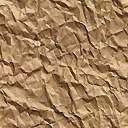 